CoreNet Young Leaders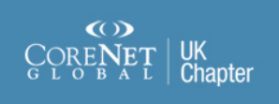 Mentee Application FormOnce the form is complete, please email a copy to charlotte.cheevers@wearemapp.com and lucy.whife@savills.com with a copy of your CV.  Your answers will be shared with your mentor but otherwise will remain confidential. Please confirm your specialism from the list below: ________________________What are you hoping to gain from the CoreNet mentoring scheme over the next 12 months? Please highlight the top five areas you would like to focus on and develop with your mentor: Do you currently have a mentor?Please outline any other information you feel might be useful for your mentor to know.Name Email AddressContact NumberJob Title Company Since when have you worked in the Real Estate industry?AgencyArchitectAsset ManagementBuilding SurveyingCapital MarketsConstructionConsultancyContract ManagementCost ManagementDesign ManagementDevelopment ManagementEngineeringEnvironmental ConsultancyFacilities ManagementHealth & SafetyInvestmentLawLeasingOccupier ServicesPlanningProject ManagementProperty ManagementQuantity SurveyingReal Estate MarketingResearch & DevelopmentStrategic AdvisoryValuationOther (please specify)Career pathConfidenceDecision-makingDevelopment of a knowledge baseDevelopment of a skill baseEffective communicationSetting objectivesLeadership skillsOvercoming obstacles to career developmentPersonal brandStrategic thinkingTime managementWork life balance